Дидактическая игра для развития мелкой моторики «Овощи и фрукты»Возраст: 3-5летЦель: учить детей классифицировать предметы по группам: овощи, фрукты, ягоды. Развивать память, мышление, внимание, мелкую моторику рук.Техника изготовления:Основа «корзиночка» сделана из пластинки, обклеена цветной бумагой. Наклеить игровое поле с корзинками «овощи», «фрукты», «ягоды». Приклеить пробки, а на крышки пробок наклеить картинки растений.Ход игры:1 вариант игры: участники игры получают «корзиночку» и задание, собери в свою «корзинку» урожай. Каждый игрок старается правильно и быстрей   собрать в  «корзинку» растения  заданной ему группы. ( прикрутив крышечку)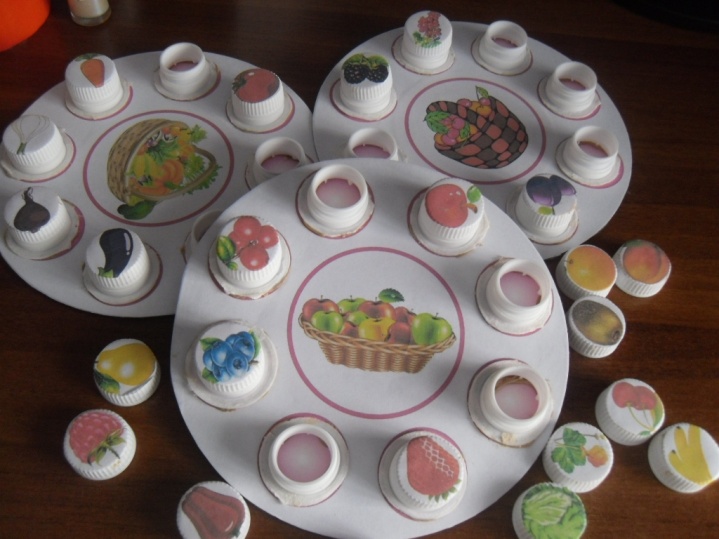 2 вариант игры: в корзинках уже лежат овощи, фрукты, ягоды, нужно проверить правильно ли, собран урожай.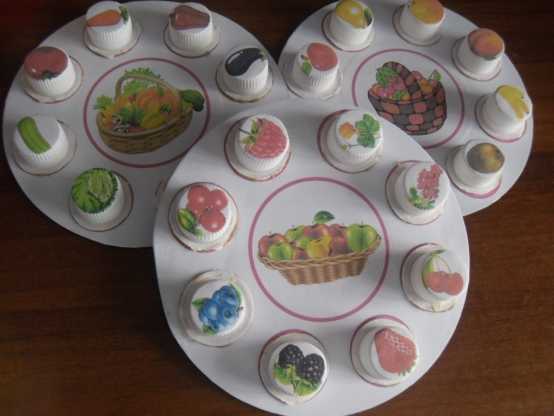 